REQUERIMENTO N.º 2102/2019 Solicita informações sobre praça passível de denominação localizada na convergência das Ruas Antonio Juliatto X Av. Independência X Rua José Murilia Pozza X Rua Júlio Spiandorelli na Vila Progresso.Senhora Presidente,Nobres Vereadores:                 	 		O vereador MAURO DE SOUSA PENIDO, no uso de suas atribuições legais, requer nos termos regimentais, após aprovação em Plenário, que seja encaminhado ao Excelentíssimo Senhor Prefeito Municipal, o seguinte pedido de informações:Com referência à praça localizada na convergência das Ruas Antonio Juliatto X Av. Independência X Rua José Murilia Pozza X Rua Júlio Spiandorelli na Vila Progresso, está passível de denominação?Caso afirmativo, encaminhar descrição e croqui da referida localização.JUSTIFICATIVA 		Este vereador solicita esta informação, com a finalidade de proceder a proposta de denominação desta área, conforme Artigo 8º da Lei Orgânica do Município de Valinhos.Valinhos, 18 de setembro de 2019.MAURO DE SOUSA PENIDOVereador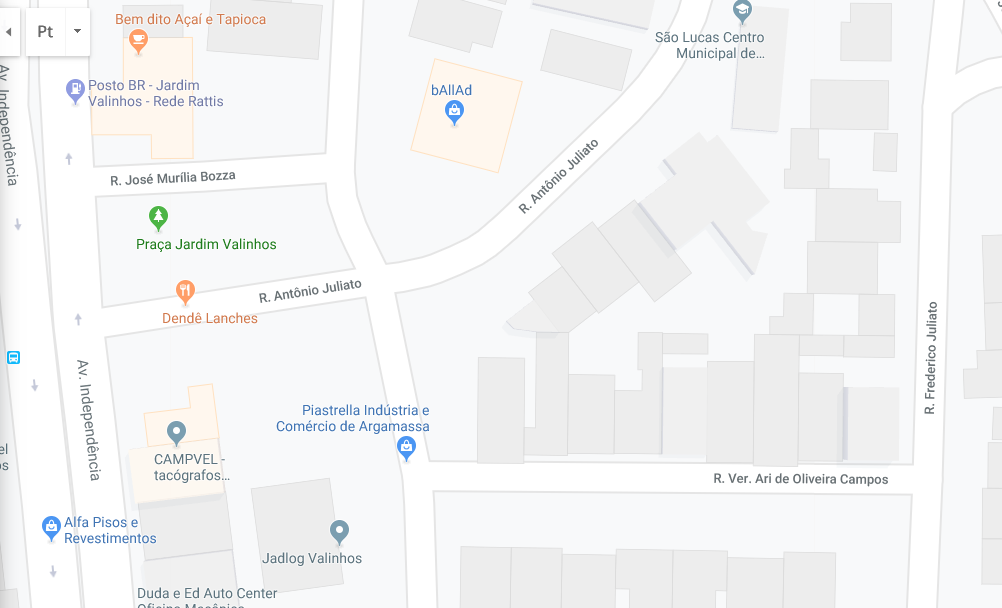 